南通市体育运动学校教育质量年度报告（2017年）主管部门 南通市体育局 二〇一七年十二月二十八日南通市体育运动学校文件通体运发〔2017〕19号 中等职业学校教育质量年度报告根据教育部《关于编制和发布2017年度中等职业学校质量报告的通知》（教职成司函[2017]99号）、江苏省教育厅《省教育厅关于做好2017年度中等职业教育质量编制和发布工作的通知》（苏教职函[2017]9号）文件精神和南通市教育局的相关要求，现发布《南通市体育运动学校教育质量年度报告（2017年）》。南通市体育运动学校2017年12月28日目  录南通市体育运动学校教育质量年度报告（2017年）根据教育部《关于编制和发布2017年度中等职业学校质量报告的通知》（教职成司函[2017]99号）、江苏省教育厅《省教育厅关于做好2017年度中等职业教育质量编制和发布工作的通知》（苏教职函[2017]9号）的文件精神，现将本校2017年度中等职业学校教育质量报告如下。1.学校情况1.1 学校概况南通市体育运动学校是1986年经江苏省人民政府批准建立的一所全日制中等体育专业学校，它的前身是南通市少年儿童业余体育学校，始建于上世纪60年代初。学校始终坚持社会主义办学方向，坚持“体教结合、科学育才、读训并重、全面发展”的办学理念和培养优秀体育后备人才的办学宗旨，秉承“团结、求实、进取、奉献”“厚德、博学、笃训、砺志”的校风、校训，逐步形成了由中专部——附属初中、小学部相衔接的文化教学与运动训练并重的办学特色，取得了丰硕的办学成果。建校以来，培养了一位奥运冠军、4名世界冠军和30多名亚洲冠军。多次受到市、省、国家体育行政部门和政府的表彰和奖励，先后荣获 “江苏省业余体育训练先进集体”、“全国青少年体育工作先进集体”、“全国业余训练先进集体”、“全国群众体育工作先进集体”。2004、2008、2012、2016连续四个奥运周期被国家体育总局评定为“国家高水平体育后备人才基地”。为了满足学校事业的发展，学校于2015年开始建设新校区，2017年新校区建设基本竣工，2018年我校将整体迁入新校区，学校的事业将迎来新的发展机遇。1.2 学生情况学校现有在校生390人；2017年中专部招生104人，比2016年减少47人；学生入学巩固率达99%,与2016年持平；2017年毕业生236人，比2016年减少225人。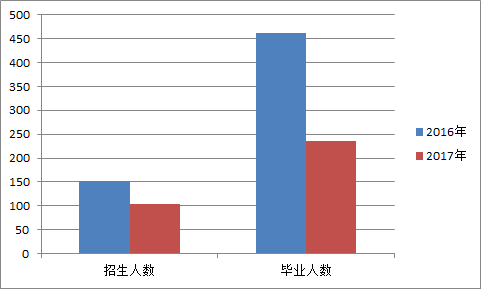 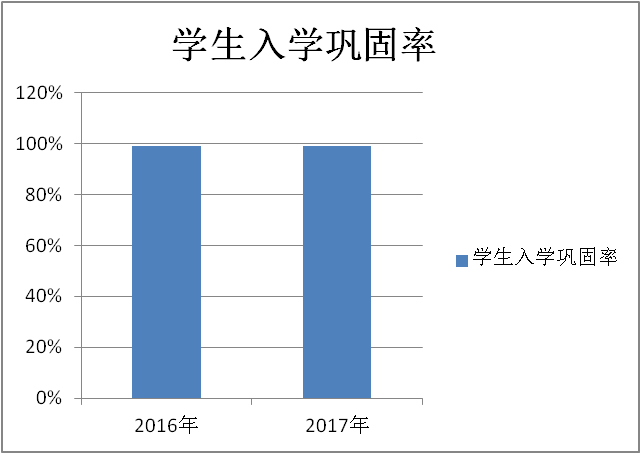 1.3 教师队伍学校现有教职工92人（含健雄学校7人、兼职8人），比2016年增加2人，其中专任教师54人，比2016年减少1人。中专全日制在校学生390人，学生与专任教师比为7.2:1。双师型教师33人，占专任教师比例61.1%，比2016年上升1.1%；占全体教职工比例35.9%，比2016年下降0.8%。兼职教师8人，占专任教师比例14.8%，比2016年上升0.3%；占全体教职工比例8.7%，比2016年下降0.19%。专任教师本科以上53人，占专任教师比例98.1%，比2016年上升5.4%；占全体教职工比例57.6%，比2016年上升0.9%。专任教师硕士以上5人，占专任教师比例9.26%，比2016年上升0.26%；占全体教职工比例5.43%，比2016年下降0.13%。专任教师高级职称13人，占专任教师比例24.1%，比2016年下降1.4%；占全体教职工比例14.1%，比2016年下降1.5%。相应数据占专任教师比例变化见图表1： 相应数据占专任教师比例变化见图表2：    1.4 设施设备学校总占地面积131亩，生均用地面积224平方米。目前校舍总建筑面积35000平方米，生均建筑面积113平方米。主要分教学、办公、训练、生活四个区域，其中教学办公楼建筑面积为4000平方米，包含教室、图书馆、计算机房（电子阅览室）、多媒体教室、物理实验室、生化实验室等。各教室均配有多媒体教学设备，校园广播系统均接到每一个教室。图书馆拥有纸质图书1.5万册，其中专业、教育类图书8千册；电子图书5万册。计算机房及教室等教学场所可供学生使用计算机95台，电子阅览室席位42个。学校各项体育设施配套齐全，有承办省级以上比赛的能力。学生宿舍楼3幢，面积为3200多平方米，食堂面积800平方米，就餐席位260个。学校固定资产总值3300多万元。本年度与2016年度相比各项设施设备无明显变化。2.学生发展2.1 学生素质由于体校学生文化基础相对薄弱，课堂教学效果难以达到预期目标，我们从学生实际和学生未来发展出发，在不影响专业训练的基础之上，切实加大了文化课教学时间，每周文化课教学课时数保证在30课时，开足开齐了德育和基础文化课程，确保学生在校的文化学习能满足升学和后续发展的需求。从近十来年我校的输送升学情况来看，我校学生的升学率（含输送）基本保持在90%以上，在全省体育运动学校中处于领先地位。学校重视竞赛训练工作，有序开展运动专项训练，学生专项运动水平得到明显提升，2017年我校685名学生（含市队校办项目运动队学生）参加江苏省锦标赛，共获得37枚金牌，32枚银牌，52枚铜牌,学生体质测评合格率达100%。2014级运动训练专业招生238人，学生入学巩固率达99%，毕业生数236人，毕业率100%。2.2 在校体验学校注重校园文化环境建设。根据市中职学校德育工作要求，以共青团“一学一做”教育实践活动、学十九大精神等为契机，以校园文化艺术节为载体，定期开展各类学生活动，以体校好声音比赛、社会实践活动、社团建设、文明礼仪培训、革命传统教育、爱国主义教育等为抓手，不断丰富学生的生活体验。学生对学校校园文化建设、校园安全、在校生活的满意度均在90%以上。学校重视学生升学指导工作。为满足体校学生和家长的升学欲望，结合目前体校学生各类升学渠道的内涵，我校注重加强毕业班的教学和管理，不断科学调整课程设置，切实加强学生的升学指导。近十年来，我校毕业班升学率（含输送）始终保持在90%以上，位于全省运动学校中的领先地位，毕业生对学校的满意度较高。2.3 资助情况为加大对学生资助政策的宣传力度，使国家学生资助政策在校内得到充分宣传，确保国家对学生的各项资助政策得到较好的贯彻和落实，促进和谐校园建设。我校根据学校实际情况，开展了系列的资助活动宣传，真正做到让每一个学生都能了解国家资助政策的相关精神。 学校为每位受资助学生办理中职学生资助卡，直接将国家助学金打入受助学生银行卡。工作中不以任何实物或服务等形式，抵顶或扣减国家助学金。财政资助资金到位后，立即组织人员对享受国家资助同学的个人信息再做一次核查，力求准确无误，及时将国家奖助学金发放到学生手中。2017年上半年受助人数为30人，其中2016级15人，2015级15人，共计30人，每人发放了1000元，总受助金额3.0万元；2017年下半年受助人数为27人，其中2017级13人，2016级14人，每人发放了1000元，总受助金额2.7万元。免学费情况，2017年根据国家政策，所有在籍中专部学生均实现了免除学费的目标。其他资助情况，2017年秋季希望工程助学金春季受助1人,秋季受助2人,300元/人，共计900元；2017年南通市红十字希望之星博爱助学受助15人,500元/人，合计7500元。以上资助情况，均建立了规范的台帐，学生处建立了专门档案，将学生申请表、受理结果、资金发放等有关凭证和工作情况分年度建档备查，帐目清楚。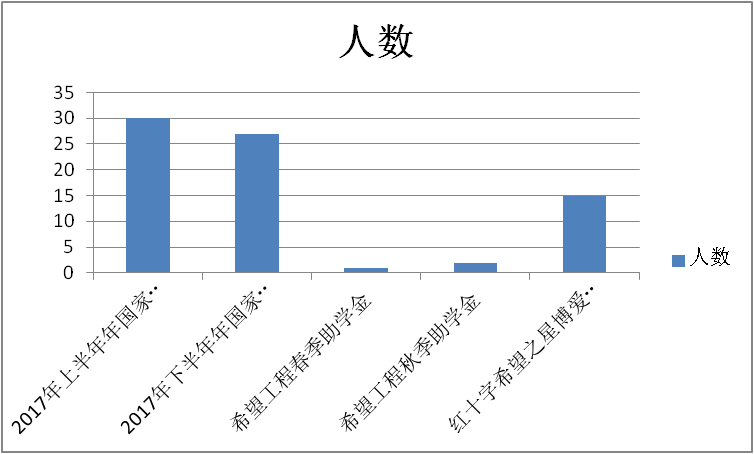 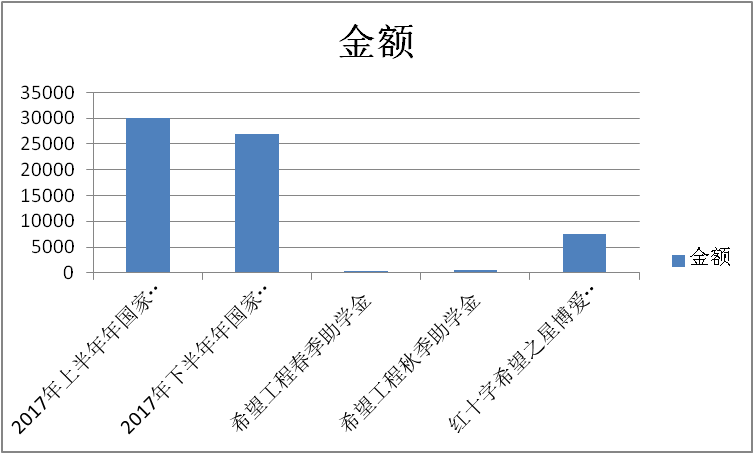 2.4 就业质量由于体校办学的特殊性，我校只开设运动训练一个的专业。2017年度我校毕业生236人，就业率达到91.5%，对口就业率32.6%。直接就业23人，初次就业起薪4000元/月左右；其中非注册运动员154人，升入高一级学校113人，直接就业21人，20人未就业。注册运动员82人，其中输送省以上优秀运动队3人，直接就业2人，升入高等院校72人，其中本科录取人数30人、专科录取人数42，输送升学率达91.5%，比上一年下降了约2个百分点，继续位居全省的领先地位。中职对口高考本科录取人数位居全省运动学校前列。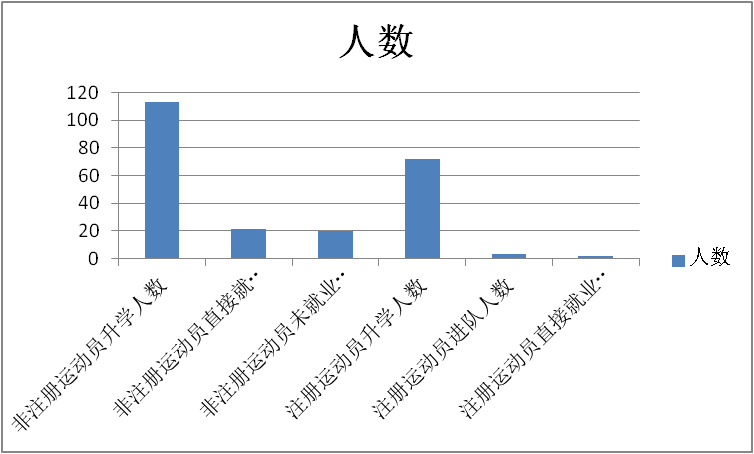 2.5 职业发展现代社会是一个知识爆炸的时代，一个人的学习能力决定着这个人能走多远。近年来，我校非常重视学生的学习能力的培养。根据现有生源质量和不同的成才渠道，采取因材施教，不断进行教学和课程设置的改革，着力提高学生的学习能力，帮助学生树立终身学习的理念。学校要求和鼓励学生积极参加职业技能鉴定，2017届毕业生100%参加了技能鉴定，均获得相应等级的社会体育指导员证书，其中有72人获得二级（含）以上等级运动员证书。2017年我校输送和培养的运动员进入专业队，受到训练单位的一致好评，我校考入高等院校的学生也受到高校的认可，多名学生在高校担任学生干部，学生的个性得到发展创造力得到开发。学校先后下发调查问卷150多份，就毕业生毕业后的高校学习和专业队的训练情况进行调研，结果显示，满意度达到100%。我校学生的岗位适应能力、岗位迁移能力、创新创业能力均得到了相关单位的好评。3.质量保障措施3.1 专业动态调整南通市体育运动学校是一所全日制中等体育专业学校，开设运动训练专业，下设田径、篮球、排球、足球、击剑、举重、摔跤、柔道、自行车、射击、射箭、散手、武术套路等十四个项目。主要为省队、国家队和其它各专业队培养德、智、体、美全面发展的高水平体育后备人才，同时也为社会、各类高校培养和输送，健身教练、基层体育业务骨干和高校高水平运动队所需要的优秀体育专业人才。学校积极联系各健身俱乐部，击剑、篮球等单项俱乐部，为学生实训、各类职业资格证书的考证创设便利条件。能根据体校学生升学渠道内涵的变化，及时调整实施性教学计划，以适应当前升学政策的要求。3.2 教育教学改革学校坚持以输送为核心，升学（能力）为导向，专业为主线、项目为主体的模块化专业课程体系建设，做到实践性课程与文化、理论课程统筹安排、协调衔接，实现了文化教学和竞赛训练的有机融合。2017年，面对就业形势和对口单招考试形势的变化，学校按照切实加强升学指导、全面接轨高校招生、全力拓展升学渠道的精神，对标《中等职业学校专业教学标准（试行）》，重新修订和完善了南通市体育运动学校教学实施方案和人才培养方案，调整了课程设置，充实了专业课程内容，新增了职业规划类课程和室外体育课。2017年，在全省中职对口高考（体育类）整体形势发生重大变化的情况下，我校中职对口高考本科录取人数和本专科录取率，仍保持位于全省运动学校先进行列。3.3 教师培养培训3.3.1 科学统筹制定教师培训计划。2月中旬，根据南通市教师发展学院要求，学校校长室组织教务处、训练处、学生处联合商讨拟定了2017年学校教师校本培训计划，并上报南通市教师发展学院。本年度教师培训内容主要包括：职业道德、专业素质、信息技术等。3.3.2 积极稳步推进教学研究活动。2017年，我们坚持以学校和教师的实际需求为出发点，通过多种途径，运用多种形式开展了教师培训工作，有针对性地解决了教师在教育教学实践中出现的问题，助推了教师业务能力的提升。开展了“推门听课”，通过听课人员都与授课老师面对面的交流，既捕捉了教师的闪光点，也对存在的问题共同探讨，寻求解决的方法，加强各学科教师间的交流，促进校本研究活动的有效开展。3.3.3 扎实组织教师业务培训工作。全力抓好教师业务培训和继续教育工作，组织全体教师参加了江苏省中小学全员暑期网络培训和江苏省中小学教师信息技术应用能力提升工程的培训，培训工作的有序开展，完善了教师的能力结构，提高了教师的业务水平。3.3.4 利用年会平台展示教师风采。2017年南通市教育学会体校教育委员会第五届第四次年会在如皋市少年体校召开。论文评比中，我校朱沛峰老师撰写的论文获一等奖，席文君老师获二等奖。研究课评比中，我校推荐的王丽丽、杨笑乙、李爱平老师在对应学科同题异构展示环节表现出色，获得南通市教研员和同行的高度评价。3.4 规范管理情况3.4.1.1文化教学管理。一是教学规范化工作得到进一步落实。本学年度，学校教学工作继续以制度执行为抓手，以目标量化考核为主线，持之以恒规范教学过程的管理，学校整体教学质量得到了巩固。一年来年，我们加强了师德教育力度，进一步明确了教师的工作要求和工作任务，采取学生评、教师评、行政评三结合的方式对教师的教育教学工作评价予以量化，并将量化考核结果作为教师年终考核的重要指标，教师工作的主动性、积极性得到了提升发挥，工作的责任意识和危机意识得到了增强。二是教学过程管理得到进一步加强。2017年，学校教务部门实施了部门例会制，强化了管理目标，明确了工作责任，促进了教学管理合力的形成。落实了课堂和课间巡视检查制，相关负责同志每天下课堂巡视检查，做到认真巡查过程、做好巡查记录，及时总结与反馈。扎实推进教学工作常规检查，每学期教务部门均会定期或不定期，组织对教师的教案、听课笔记、作业批改情况等教学基本环节进行检查，切实将课堂教学规范化管理落到实处，促进了教学常规工作的有序开展，为打造有效课堂提供了有力的制度保障。三是毕业升学成绩得到进一步稳固。过去的一年，我校承担毕业班教学任务的教师，均能认真总结以往的成绩，充分发扬课改意识、质量意识、合作意识和竞争意识，切实认真拟订教学计划。能根据毕业班学生实际情况，进行有效教学，教学质量得到了巩固和提高。2017年，初三毕业班中考均分达到274分，基本完成学校下达的力争指标。中专毕业生中运动员毕业生有71人被各类高校录取，其中本科录取30人、大专录取41人，中专高考升学率达到90%，整体升学率继续位于在全省体育运动学校前列。3.4.1.2竞赛训练管理。一是真抓实干，积极备战。2017年，学校紧紧围绕省运会备战工作中心，积极备战，未雨绸缪，扎实推进各项备战工作的开展。做到细化目标任务分解，明确教练员的金牌任务。一年来，强化了训练过程管理，细化了备战工作方案，加大了冬训、夏训管理力度，要求全校各部门要围绕省运会备战工作，全方位做好服务保障工作，做到想训练之所想、急训练之所急，及时解决训练备战工作遇到的困难和矛盾，切实营造了浓烈备战训练氛围。二是积极参加年度比赛，检验备战成果。2017年是19运省运会备战的最后一年，17年的省年度比赛是检验学校省运会备战工作重要平台。为做好17年度的省级单项锦标赛的参赛工作，学校超前谋划，通过项目过堂会、项目分析会、赛前准备会，要求教练员必须认真制定参赛预案，细化参赛的措施和对策，确保比赛成绩能达到预期目标。2017年，我校685名运动员，参加了14个大项的省年度比赛，共获得37枚金牌、32枚银牌、54枚铜牌，1344分，较好完成了省年度比赛目标任务。其中男子足球勇夺11金牌、射箭取得3项冠军，均列全省第一。校女子排球队获得2017年度全国运动学校排球锦标赛冠军。2017年共向省及省以上专业队输送了10名优秀体育后备人才，完成了年度目标任务。三是加强平台管理，规范训练过程。根据国家高水平体育后备人才基地创建标准和江苏省19届省运会竞赛规程，学校训练部门认真研读了《国家高水平体育后备人才基地评分细则》，强化了训练管理平台建设和管理，制定了学校教练员业务培训工作方案，加大了对教练员的业务培训力度，夯实了训练常规管理，做到训练教案检查定期化，及时反馈检查中出现的问题，并要求教练员整改。通过管理力度的加强，教练员科学训练、规范训练的行动自觉明显增强。四是加强科研监督，服务竞赛训练。2017年学校科研部门，能将医科训一体化建设落到实处，始终坚持日常服务与训练同步，在运动队服务和重点运动员跟踪方面着力下功夫。做到大纲测试严格、生化指标准确、比赛服务到位，及时为运动队制定训练方案和比赛预案提供数据支持和科学依据。3.4.2学生管理。一是健全了学校德育工作机制。2017年调整了学校德育工作领导小组，制定完善了学校德育工作规划。实施了“学校—运动队”、“学校—班级”、“班级—运动队”三维一体化管理网络，强化了学校德育工作的组织领导，优化了学校育人管理格局。二是强化班主任队伍建设。班主任是开展德育工作的核心，是实施德育工作的主力军，是提高学校德育整体效果的重要保障。2017年，我们优化了班主任队伍，挑选出了一批精明能干的教师充实到班主任队伍，使班主任队伍结构得到了明显改善。强化了班主任业务培训，2017年，我们将班主任业务培训工作提上了重要的议事日程，组织班主任赴无锡参加了班主任业务专题培训，开展了主题班会观摩展示课活动，班主任队伍整体业务工作能力和班务管理能力得到了提升。三是落实了班主任工作例会制度。以班主任工作例会为平台，定期分析学校德育工作中存在的问题，探讨相关问题解决的办法和措施，规范了班主任常规工作管理。四是强化了学生干部队伍建设。2017年进一步建立健全了各班委会及团支部的组织机构，成立了学校“青马学习小组”，改选了校学生会，并将学生干部培训和学生参与学校管理工作落到了实处。一年来，共培训学生干部和入团积极分子60人，发展新团员49名学生。强化了对学生会工作的指导，组建了校园“文明监督岗”，组织学生自主参与学校安全、卫生、课间活动的管理和检查，提升了学生的自我管理、自我教育和自我监督的水平。五是整合了教育资源。2017年我们紧紧依托市中级法院法警支队自身法律专业优势，在学生中开展了普法知识讲座，增强了学生的法制意识。加强了学校教育和家庭教育的有机融合，召开了学校家长委员会第三次会议，举行了两次家长会，学校教育、家庭教育和社会教育的资源得到了整合，教育效果得到了明显提升。3.4.3财务管理。2017年，学校加强了财务制度建设，狠抓了财务管理规范落实。建立健全了学校财务管理制度和财务监督制度，对规范学校部门预算资金的使用和执行，提升资金的使用效率起到了重要作用。在日常工作中，能适时把握、及时反馈年度部门预算执行进度，按照学校“三重一大”议事规则，强化大额资金的管理。学校成立部门预算管理工作小组，对预算执行情况适时进行比较分析，加强收支监管，确保了预算的严格执行，提高了学校资金使用效率。3.4.4后勤管理。一是组织机构健全，管理制度完善。学校高度重视后勤组织机构的建立，2017年健全构建分管副校长、总务处长、副处长一级抓一级、层层抓落实的责任管理体系，完善了“服务承诺制”、“责任追究制”，后勤服务质量质量明显提升，师生对学校后勤服务满意率较高。二是校园环境整洁，育人氛围浓郁。2017年，加强了对学校物业公司的管理，建立了环境卫生管理制度和重点部位清洁工保洁制度，实行区域保洁包干制度。校园环境优美、整洁,无卫生死角,厕所干、净、无异味。三是健全财物管理制度，规范运行过程。2017年，结合新校区建设，学校建进一步完善了资产管理网络，组织学习了采购法和市体育局出台的系统内采购规定，做到资产管理责任到人，物资的采购、审批、验收、入库、领用等环节制度健全，手续完备，有效保证了学校各项工作的正常开展。成立了由总务、训练、教学和行政相关人员组成的资产核查小组，对学校老校区的固定资产进行了摸底，对账册与实物不相符的情况进行了排查，较好地完成了学校资产的清查工作。并与财政部门联系，先期按规定处理了一批固定资产，并对部分资产提出了合理化的处置建议。四是加强食堂管理，确保食品安全。过去的一年，学校总务部门加大了对食堂从业人员，食品安全教育、行为规范管理和个人卫生检查的管理，定期或不定期抽查工作人员的上岗着装、服务态度和食堂的卫生情况、就餐情况，发现问题及时督促处理。严格执行《食品卫生法》规定，强化食品加工过程监督，严把食品采购、操作、保存等安全质量关，确保学校食品安全。3.4.5 安全管理。一是加强组织领导，完善责任机制。学校安全实行主要领导负责制。逐级签订安全管理责任书，把安全工作考核与奖惩结合起来，切实把安全责任落实到人、落实到每项工作、每个环节之中。制定了学校重大安全事故应急处理预案，认真落实训练安全和外出比赛安全措施。学校与各项目教练员签定责任书，将运动安全与教练员年终考核挂钩，强化了教练员安全管理责任意识。定期开展安全教育活动，普及安全知识。二是强化防范措施，增加设施投入。按照“防范严密、控制有力、全面设防”的要求，确保经费投入，加强防范设施建设，实现了安全管理由简单人力型向科技智能型的转变。会计室按规定安装了红外无线报警器，射击场的视频监控系统实行独立的全方位覆盖监控，确保枪支弹药的安全。学生宿舍专人值班，且配备了防盗设施。在人防方面，学校安排专职人员负责门卫值勤，并根据公安部门的要求给门卫配备了警用器材，加强门卫人员的管理，增强安全保卫人员的安全防范意识。先后组织开展了法治教育宣传、抵制校园欺凌、禁毒图片展、观看禁毒影片等专题教育和应急逃生演练。一年来，学校无刑事案件、无火灾事故、无人为伤害事故、无训练重伤事件，校园安全稳定。三是加强安全检查，堵绝隐患发生。严格落实领导干部带班制度，确保及时正确处置突发事件。做到水、电、气管道电路均由专人负责管理，切实加大对学校会计室、机房、变电房、射击场等关键部位的安全检查力度和频率，确保了学校安全稳定。3.5德育工作情况3.5.1德育阵地建设有了新内涵。2017年，我们充分利用橱窗、黑板报、班级微信群等宣传载体，占领宣传主阵地，结合体校德育工作实际和学生特点，在巩固原有宣传教育途径的基础上，开通了“校团委微信”，通过微信平台发布团内各种信息，国内、国际大事，以及各种生活感悟，潜移默化地对学生进行思想道德教育和熏陶。利用微信、“青年之声”等平台与学生互动，广开言路，听取学生们的心声和建议，提高了德育工作的针对性，拓展了德育工作路径，赋予了德育阵地新内涵。3.5.2 校园文化建设有了新发展。精心打造校园文化，努力提升校园文化的教育功能。一年来，举办了“学雷锋”志愿者服务活动、祭扫革命烈士墓暨新团员入团宣誓活动、开展了以“传承忠孝文化，弘扬感恩精神”为主题的少先队员重温入队宣誓仪式、以弘扬传统文化为主题的秋季社会实践活动暨中三班的“成人仪式”、“童心向党——微心愿卡片”征集活动和“辉煌中国”纪录片观后感征文比赛等系列活动，促进学生思想政治素质和道德修养的提高。2017年，学校军训工作取得新的进步，中一新生代表学校参加市大中专院校军训汇演，荣获两个单项一等奖、四个单项二等奖和团体二等奖的好成绩，向市领导和兄弟院校展现了我校学生的精神风貌和良好的素质品格。3.5.3 专题教育活动有了新成效。一年来，通过五四运动图片展、祭扫烈士墓、“学习十九大精神”等主题活动，激发了学生爱党、爱国热情；强化了对学生习惯养成教育力度，开展了文明礼貌、着装仪表等基本行为习惯集中性检查教育，着力对校园文明管理中的老大难问题，如就餐秩序、校园电动车停放、以大欺小、上课玩手机行为、课间零食问题开展专项整治；强化了课堂管理和课间巡查力度，提高了校园整体文明程度；细化了安全教育工作方案，开展了安全知识普及教育,提高了学生遵规守纪的自觉性；加强了学生心理健康和青春期教育，促进了学生积极向上、健康的心理素质的养成。以入团宣誓和入队宣誓为突破口，以“道德课本剧”比赛为载体，通过研究性学习、主题班会活动、三创先进个人评选等活动，培养学生的创新精神和实践能力，加快了学生正确的人生观、世界观和价值观的形成。3.6 党建情况2017年是深入学习习近平新时代中国特色社会主义思想，全面贯彻从严治党新要求，深入推进反腐倡廉和作风建设的一年。一年来，学校支部能按照上级党组织和市体育局党组的工作部署，紧紧围绕学校工作中心，细化学校支部安排，扎实推进支部工作有序开展，取得了一定成绩，为学校2017年各项目标任务的完成发挥了学校党支部的战斗堡垒作用和党员的先锋模范作用。3.6.1深入开展“两学一做”，提升政治素质。一是完善组织架构，科学制定方案。根据市委《关于推进全市“两学一做”学习教育常态化制度化的实施方案》（通办发[2017]44号）文件精神，学校党支部研究和制定了学校“两学一做”学习教育常态化制度化实施方案，明确了专题教育活动要求，细化了专题教育活动安排。成立了以校长、书记任学明同志为组长，学校领导班子成员和支部委员为成员的活动领导小组，明确了专题学习、心得撰写交流、警示教育等“两学一做”教育活动形式，为“两学一做”学习教育常态化制度化活动的有效开展提供了制度保障。二是突出责任落实，强化示范带动。一把手以上率下是“两学一做”学习教育常态化制度化的总要求，学校主要负责人任学明同志能认真履行党建工作第一责任人职责，带头参加学习教育，定期听取情况报告，直接安排重要工作，研究解决重要问题。学校支部将“两学一做”教育活动细化、实化、具体化，将“两学一做”活动开展情况纳入各部门领导述职评议重要内容，始终把学习教育抓在手上、扛在肩上。三是加强组织学习，提高思想认识。学校支部以学党规党纪、习近平系列重要讲话、十九大报告为重点，以专题学习、主题党课、专家讲授和自学为主要学习形式，通过学习教育，我校党员干部的素质有了进一步提高。以落实党员日常教育管理制度为基本依托，2017年学校支部把党的思想政治建设抓在日常、严在经常，融入学校工作部署。学校党员领导干部均能以普通党员身份参加所在党小组的组织生活会，带头讲党课、带头学习，发挥了引领示范作用。 3.6．2 强化多种建设，夯实管理基础。一是着力强化支部建设。本年度学校支部以《关于全面开展市级机关基层党支部规范化建设的意见》（通委机[2017]37号）精神为指引，认真落实常规管理，在支部“三会一课”的组织、学习活动安排、队伍日常管理、党员发展、党员先进性建设等常规工作方面，务实谋划，稳步实施。二是加强干部队伍建设。2017年，学校以多输送体育后备人才、切实巩固教育教学质量、加快推进校园异地新建为重点目标。在工作中，学校班子成员坚持以人为本、执政为民的理念，咬准目标，解放思想，开拓创新，团结协作，依法治校能力有所提升。班子成员经常深入到师生员工中听取意见，调查研究，切实关心教职工疾苦，努力解决教职工后顾之忧。学校中层干部能认真履行岗位职责，部门工作有新特色、新亮点。三是加强党员队伍建设。党的先进性和纯洁性要通过党员的先锋模范作用来体现，需要广大党员在工作中身体力行。本年度学校支部紧紧围绕学校中心工作，结合“两学一做”专题教育，组织党员开展了丰富多彩的主题教育活动，党员干部的工作作风得到明显改变。党员教师、党员教练和党员职工，在教育教学、竞赛训练与管理服务工作中的先锋模范作用和示范引领作用得到凸显。3.6．3 强化反腐倡廉，营造清廉环境。一是健全廉政防控机制，增强反腐倡廉意识。2017年，我校始终把党风廉政建设放在学校的重要位置，实行一把手亲自抓、负总责。学校主要领导任学明同志与市体育局签订了《党风廉政责任书》，并与学校各中层部门主要负责同志签订了《党风廉政责任书》。同时，学校支部对学校2017年党风廉政建设建设工作进行了任务分解，制定了《2017年南通市体育运动学校党风廉政建设责任制分解表》，切实把党风廉政建设工作纳入了我校党政领导班子和学校各级领导干部目标管理的范畴，坚持“谁主管，谁负责；一级抓一级，层层抓落实”。在日常工作中，实行一岗双责，坚持党风廉政建设“一票否决”制度，并把落实党风廉政建设责任制情况，列入学校专题民主生活会、年终学校领导班子和中层干部述职述廉报告的重要内容。二是开展警示教育，做到警钟长鸣。2017年，学校支部借助市纪委网站，充分利用其资源优势，组织全体党员学习相关违反中央八项规定精神系列案例，并组织全体党员及学校中层以上干部观看相关反腐倡廉警示教育片和党风廉政建设相关考试。通过警示教育活动的开展，使学校全体党员干部进一步增强了辨是非、明法纪、守纪律的行动自觉，反腐倡廉的思想防线得到巩固。要求学校党员干部在工作和生活中，要切实做到知敬畏、明底线，在思想和行动上时刻绷紧纪律这根弦，做到警钟长鸣，以自己的实际行动来贯彻中央反腐倡廉和干部廉洁自律的有关规定。3.6.4加强对群团组织领导，共创美好愿景。一是加强工会工作，发挥桥梁纽带作用。2017年学校支部加大对学校工会工作的指导，学校工会能围绕学校中心工作，认真履行职能，不断创新工作方法。做到主动关心教工疾苦，倾听教工心声，积极化解矛盾，构建和谐的工作环境。能丰富教职工精神文化生活，组织开展了“三八”女职工踏青活动、参加了南通市大中专院校教工乒乓球赛和南通市大中专院校教师乐游艺赛等活动。通过系列活动的开展，学校教职工队伍思想文化素质和健康幸福指数得到提高。二是加强共青团建设，提升学生素质。坚持“党建带团建”，推进共青团工作创新。2017年，校团委围绕学校中心工作，开展形式多样、内容丰富的主题教育活动。按照《团章》要求和《关于加强团员队伍建设的若干意见》，加强团员队伍建设，不断激发团员学生的团员意识，促进团员学生发挥模范带头作用。4.校企合作4.1 校企合作开展情况和效果因我校办学的特殊性，校企合作方面的工作我们暂未开展，而是根据国办（2010）23号文件精神，在体教结合、市队校办方面进行了大量、有益的探索和实践。2017年度南通市体育运动学校继续加强和拓宽体教结合的办学、办训模式，取得了较好的办学效益。本年度继续强化已有的合作办队，通过双方共同努力，为联办学校取得了一系列优异的体育竞赛成绩和良好的高中及大学升学率，切实提高了合作联办的成绩效益和社会效益。三大球、击剑、射箭、自行车、田径等项目加大合作力度，在现有的基础上继续拓宽办训模式。由于运动队梯队建设和省运会规程要求，必须加强运动队小年龄组梯队队伍建设，通过与教育部门的多方沟通协调，今年运动学校与崇川区城西小学、港闸区北城小学、开发区竹行小学、海门市三星小学、海门市包场初级中学和如皋市外国语学校成功签约，优势互补、合作联办。随着“健康中国”的国家顶层设计要求和国家相关体育方面的意见、条例及管理办法的出台，全民体育的浪潮正在席卷全国，体育社会化进程日益激进，社会力量介入体育培训领域已是如火如荼，尤其是社会效益好的体育项目，少儿培训吸引力很强。本着互利共赢的原则，运动学校训练部门主动与相关培训机构和俱乐部联系，目前已成功与南通市跆拳道运动协会、南通市高尔夫运动协会、南通市锋度击剑俱乐部、南通市闪电者国际击剑俱乐部签约合作办训。从2018年度江苏省业余运动员注册情况看，合作模式成效明显，尤其小年龄段运动员注册人数明显增加。4.2学生实习情况学校高度重视学生实习管理工作，成立由主管校长担任组长的实习领导小组，建有完善的学生实习管理制度和稳定的实习基地，与南通市铁人体育用品公司、新天地体育会所、健雄体育俱乐部、友好乒乓球俱乐部等企业形成了长期稳定的合作关系。学校虽建有稳定的实习基地、健全的实习制度，但由于体校办学宗旨和办学特点，学生的出路以输送和升学为主。几年来，根据我校毕业生全员参加升学考试的实际，每年毕业班输送升学率始终保持90%以上，故未安排学生到相关实习基地参加实习。5.社会贡献5.1 技术技能人才培养我校是国家高水平体育后备人才基地，学校主要是以培养社会急需的职业技能人才和高水平的体育后备人才为主要目标。在办学过程中，学校根据职业技能标准制定课程标准体系，科学合理地制定各专业人才培养方案。积极开展以社会体育指导员培训为主的职业资格认证，增强学生的专业技能。近几年来，学校向高校、省以上专业队输送的学生和运动员获得了高校和省队教练的认可，也为地方的竞技体育事业做出了重要的贡献。5.2社会服务5.2．1走进基层指导业余训练。运动学校田径、射箭、篮球、足球、击剑和自行车项目教练员多次到县级业余体校、传统学校、俱乐部和民间社团进行专项技术示范和指导。5.2.2开展下基层送健康活动。在市体育局的统一部署下，多次前往县区敬老院、市区社区活动所和部分企事业单位进行科学健身讲座，全年免费健身测试500人次，获得普遍赞誉。5.2.3提供体育竞赛技术服务。2017年学校充分发挥体育专业优势，为南通公安系统、法院系统、消防系统、残联系统等单位提供了专项身体技能培训和技术指导。协助市农委系统，成功承办了市农民运动会，举办了南通市中小学田径比赛、摔跤比赛、柔道比赛等市级比赛，承办了2017年省射箭锦标赛，得到了主办单位和上级部门的一致好评和充分肯定。5.3对口支援2107年学校在巩固已有体教结合和市队校办成果的基础之上，在南通市北城小学、城西小学、竹行小学、海门包场初中等学校建立了校外训练点，帮助他们提高校园体育实力，指导他们科学、有效地开展相关项目训练工作。在普通学校寒暑假期间，我校教练员在保证完成本队的备战训练工作的前提下，还挤出时间帮助基层学校运动队组织教学训练，强化学校运动队技战术水平，获得相关学校一致好评。6.举办者履责 6.1经费我校为市财政全额拨款单位。近年来，南通市加大了对南通体校发展保障力度，办学经费能按年度部门预算足额落实到位。学校2017年部门预算，学校预算内拨款5927.7万元，主要用于学校人员经费及日常运转，其中:学生伙食费603万元、参赛经费2015万元、学生服装费64.32万元、专项器材费176万元、学生教育活动经费11.74万元、学生助学金16.41万元。预算外收入51.7万元，主要用于学校专项业务及项目支出。6.2政策措施由于学校专业人才队伍规模，已不能适应学校事业发展的需求，2017年，市编办和人社局根据学校办学实际和现有办学规模，经过核对，给予学校政府购买服务50人的编外用人计划，为学校可持续、健康发展提供了有了人力资源保障。2017年，学校修订了《南通体校绩效工资发放细则》，制订了《南通体校外聘教练员目标考核方案》，最大限度地激发和调动了全体教职工教书育人的自觉性、主动性和创造性，促进了学校各项工作的有序开展。7.特色创新7.1案例一：教学工作特色案例南通体育运动学校“168”主题教育活动方案一、活动目的：为适应教育体育形势的发展，适应备战省十九运背景下的学生训练，学习及思想动态的新特点，培养学生良好的行为习惯和学习习惯，充分发挥教师在教育教学中的主力军的作用，提高教育教学质量，促进学生在“德、智、体、美、劳”等诸方面全面发展，故在全校开展本主题教育活动。二、活动主题：爱生创优新篇章——“我的学生我负责”。三、活动要求：要求每个教师明确巩固一名优等生，帮扶一名学困生。每个月用各种方式和学生谈话六次，每个月义务辅导学生八人次，真正把提优补差工作落实到实处。四、活动程序：1．各个教研组长，落实本教研组的各个老师巩固优等生、帮扶学困生的具体名单。2．每位老师根据自己的巩固帮扶对象落实“六”、“八”的具体工作，并加以记载。3．每个月教研组长协同教务科学生科对每个教师的落实工作进行检查。对未落实的老师督促加以改正。4．学期末，学生处、教务处（教研组长协同），召开学生座谈会，检查收上来的记录本，对主题教育情况进行总结。总结的结果作为教师绩效考核的依据。南通体校“168”主题教育活动材料一、教师帮扶工作备忘录（教师姓名）（一）本人联系的学生姓名：          、          。（二）本人帮扶工作内容：每个月找学生用各种方式谈话六次，每个月辅导学生八次。（三）帮扶工作过程备忘录（四）“168”主题教育活动教师个人工作小结二、每月帮扶工作检查记录    三、“168”主题教育活动工作小结7.2案例二：德育工作特色案例依托“两学一做”，铸造青少年德育发展的平台我校对共青团员和少先队员集中开展了“两学一做”教育实践活动，这是响应团中央在共青团员中开展“一学一做”教育实践活动的拓展和延续，是推进“党建带团建”，“团建带队建”的重要抓手，为青少年的德育发展铸造了扎实的平台。一、两学一做平台体系框架结构及内涵开展“两学一做”主题教育活动，必须全面贯彻落实习近平总书记重要指示精神和中央部署，把党的思想建设放在首位，以遵守党章党规为基本要求，以用习近平总书记系列重要讲话，特别是视察江苏重要讲话精神武装全校党员、共青团员、少先队员为根本任务，教育引导全校党员、共青团员、少先队员按身份标准规范言行，进一步坚定理想信念；进一步增强政治意识、大局意识、看齐意识，坚定正确政治方向；进一步强化宗旨观念，勇于当担作为，在教学训练、学习和社会生活中起先锋模范作用。“两学一做”学什么？做什么？党员：学党章党规 学系列讲话 做合格党员团员：学党团章程 学女排精神 做标兵团员队员：学革命先贤 学做人道理 做先锋少年二、“两学一做”平台体系建设初步完成及成果1、关注知识学习，明确认知职责任何一种德育实践，都必须要以相应的知识信息为基础，要让学生在实践体验的过程中，了解自己所从事的活动，并对这一活动形成整体性的感知与思考。我校以切实有效的学习方法为载体，将党、团章程的学习与党、团历史的了解进行相机的统一，并罗列出相关的专题，通过联系实践、创新形式等多种维度，确保每一位学生都学有所获、学有所成。具体来说，我校先后组织学生学习了以下内容：1.习近平总书记2016年“五四讲话”的重要精神；2.省文明委《未成年人文明礼仪养成教育的意见》和《省未成年人基本文明礼仪规范》；3.市《体育运动学校守则》；4.我校专门的德育教材（包含德育故事、体育三字经和弟子规等）。针对这些学习性的资源，我们充分运用德育的各种阵地，引领学生学习、理解，并组织他们畅谈感受。在这样的基础上，还进行了“两学一做”教育实践活动党团史知识竞赛和少先队知识竞赛。整个过程，德育实践首先就以知识信息的传递、了解、积累为前提，将吸收感知、内化悦纳、考核竞赛巧妙融合，让学生积累信息、明确职责，为后续的深入实践奠定了基础。2、参与体验活动，强化精神洗礼我校借助“两学一做”实践活动，引领广大的共青团员、少先队员积极发挥模范带头作用，让他们在充分参与实践活动的过程中，调动自身的感官意识，实现内在精神的深刻洗礼。在实施“两学一做”系列活动过程中，我校先后开展了“14岁青春仪式暨祭扫革命烈士陵墓”“初中部、中专部毕业微电影创作”和“参观常州革命烈士陵园的社会实践活动”。这一系列的活动中，我们并没有简单地走过场，而是努力切实做到有方案、有计划、有实施、有交流。以“14岁青春仪式暨祭扫革命烈士陵墓”的开展为例，我们设置了这样的活动版块：1.奏《国际歌》后，向死难烈士敬献花篮，并默哀一分钟；2.奏唱《中国少年先锋队队歌》，队员代表发言；3.师生互赠礼物后，进行青春誓词。这样的活动不仅没有流于形式，而且也契合了青少年内在的认知体验规律，将“两学一做”的实践体验进行了巧妙地转化，有效地促进了体校学生德育素养地快速提升。3、明确认知标准，进行多元评价在积极开展“两学一做”系列主题实践活动时，能积极充分强化对学生参与后续的评价。我们的评价绝不是要对学生的表现进行高下优劣的评判，而是在富有激励性的评价中，让学生认识到自身的价值，明确正是通过自己的努力，才能得到别人的充分认可。为此，我们先后举行了“南通市体育运动学校‘两学一做’教育实践活动暨先进学生评比表彰”活动。在评选活动中，我们将本次的评选项目分为三创先进个人、标兵团员、先锋少年、优秀学生干部、单项标兵等，具体的评价标准中我们不仅关注学生的品质优秀，更将主人翁意识、社会责任感、开拓创新精神等综合性要求融入其中，旨在让学生能够借助本次“两学一做”实践平台，关注自身的全面成长，更好为学生自身的长久发展服务。在切实有效的体验活动之后，将客观公正的评价及时跟进，第一时间对学生的表现进行引领，从而在扩大示范引领效应的基础上，全面调动青少年的积极性，促进他们的全面发展。积极开展“两学一做”教育实践活动，是面向全校共青团员进行德育实践的重要平台。我校以此为契机，强化了学生的思想道德认知，引领学生朝着更健康的方向发展，为科学人生观的铸造奠定基础。8.主要问题和改进措施8.1 主要问题一是学校专业技术人员队伍存在结构性缺失。学校现有编制数是学校成立之初确定的，但随着学校事业的发展，学校办学规模已发生深刻的变化，学校承训项目由原有的6个项目增加到14个项目，在训规模由近200人增加到800多人，三集中在校运动员由办学初期不到200人增加到近500人，教学班级由6个班级增加到12个班级。原有专技人员队伍数量已无法适应学校事业发展的需求。二是专业设置比较单一，专业建设的外延与内涵有待进一步拓展。三是教师专业成长平台建设明显不足。建议教育主管部门为体校教师的培训和专业发展搭建更多的平台，让体校的教师能有更多的机会参加高层次、高规格的培训。四是学校初中小学部办学体制存在管理不顺的问题。8.2 改进措施一是建议上级人事编制部门，能根据学校办学实际，重新核岗核编，从政策层面根本解决体校专技人员结构式缺失问题。二是积极加强与教育部门的沟通和联系，在搭建加速体校青年教师专业成长的平台建设上着力下功夫。三是建议政府部门牵头，解决体校初中小学部（健雄学校）管理体制问题，切实理顺学校内部管理体系。回顾2017年学校工作及取得的成绩，我们倍感自豪，展望学校未来的发展，我们任重而道远。在学校今后的事业发展过程中，我们要以学校整体搬迁为契机，进一步树立责任意识、目标意识和忧患意识，锐意进取、开拓创新，为更好推动南通市体育运动学校各项事业又好又快发展，作出我们应有的贡献。1.学校情况………………………………………………………11.1学校概括……………………………………………………11.2学生情况……………………………………………………21.3教师队伍……………………………………………………21.4设施设备……………………………………………………32.学生发展………………………………………………………42.1学生素质……………………………………………………42.2在校体验……………………………………………………42.3资助情况……………………………………………………52.4就业质量……………………………………………………62.5职业发展……………………………………………………73.质量保障措施…………………………………………………73.1专业动态调整………………………………………………73.2教育教学改革………………………………………………83.3教师培养培训………………………………………………83.4规范管理……………………………………………………93.5德育工作情况………………………………………………153.6党建工作……………………………………………………164.校企合作………………………………………………………204.1校企合作开展情况和效果…………………………………204.2学生实习情况………………………………………………215.社会贡献………………………………………………………225.1技术技能人才培养…………………………………………225.2社会服务……………………………………………………225.3对口支援……………………………………………………236.举办者履职……………………………………………………236.1经费…………………………………………………………236.2政策措施……………………………………………………237.特色创新………………………………………………………247.1教学工作特色案例…………………………………………247.2德育工作特色案例…………………………………………268.主要问题和改进措施…………………………………………298.1主要问题……………………………………………………298.2改进措施……………………………………………………29时间帮扶对象帮扶地点帮扶内容备忘录月份谈话（次数）辅导（次数）学生反馈